UNIVERSIDAD AUTÓNOMA DE NAYARIT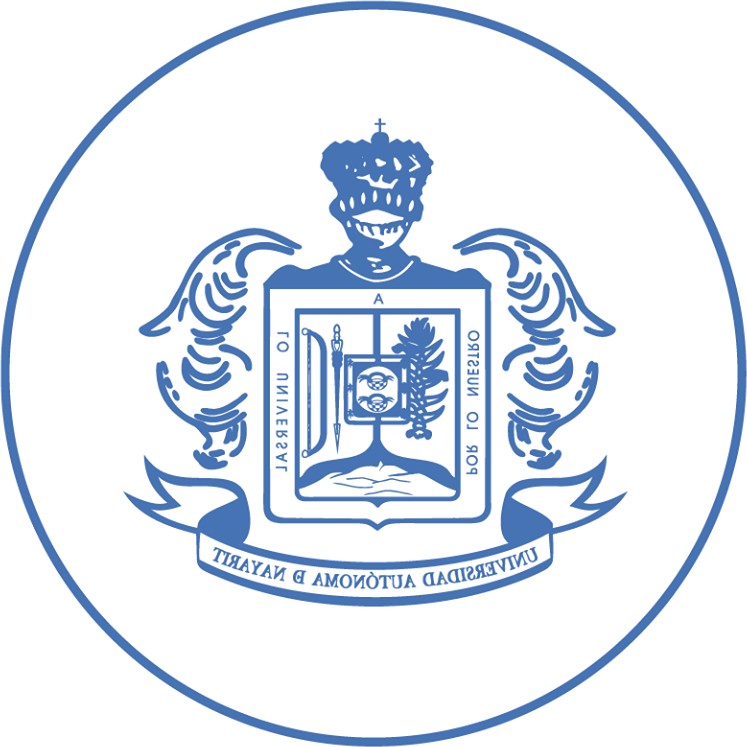 Secretaría AcadémicaDirección de Desarrollo del ProfesoradoObservaciones: 	Solicitud de Apoyo para Congresos y SeminariosSolicitud de Apoyo para Congresos y SeminariosSolicitud de Apoyo para Congresos y SeminariosSolicitud de Apoyo para Congresos y SeminariosSolicitud de Apoyo para Congresos y SeminariosNombre del ponente que asistió al Congreso y presentó la ponencia.Nombre del ponente que asistió al Congreso y presentó la ponencia.Adscripción (Unidad Académica o Secretaría)Adscripción (Unidad Académica o Secretaría)Adscripción (Unidad Académica o Secretaría)Nombre del ponente que asistió al Congreso y presentó la ponencia.Nombre del ponente que asistió al Congreso y presentó la ponencia.Código de trabajador(a)Código de trabajador(a)Categoría laboral:Programa Académico donde tiene la mayor carga horaria:Programa Académico donde tiene la mayor carga horaria:Celular:Celular:Celular:Grado académico:  Licenciatura (   )   Especialidad  (   )  Maestría (   )  Doctorado (    )Grado académico:  Licenciatura (   )   Especialidad  (   )  Maestría (   )  Doctorado (    )Grado académico:  Licenciatura (   )   Especialidad  (   )  Maestría (   )  Doctorado (    )Grado académico:  Licenciatura (   )   Especialidad  (   )  Maestría (   )  Doctorado (    )Grado académico:  Licenciatura (   )   Especialidad  (   )  Maestría (   )  Doctorado (    )Licenciatura::Licenciatura::Posgrado:Posgrado:Posgrado:Cuerpo Académico:Cuerpo Académico:Cuerpo Académico:Cuerpo Académico:Cuerpo Académico:Línea de investigación:Línea de investigación:Línea de investigación:Línea de investigación:Línea de investigación:Academia(s) a la(s) que pertenece:Academia(s) a la(s) que pertenece:Academia(s) a la(s) que pertenece:Academia(s) a la(s) que pertenece:Academia(s) a la(s) que pertenece:Nombre del evento al que asistió:Nombre del evento al que asistió:Nombre del evento al que asistió:Nombre del evento al que asistió:Nombre del evento al que asistió:Título de la ponencia:Título de la ponencia:Título de la ponencia:Título de la ponencia:Título de la ponencia:Coautores de la Ponencia:Coautores de la Ponencia:Coautores de la Ponencia:Coautores de la Ponencia:Coautores de la Ponencia:Fechas del evento:Costo :Costo :Costo :Costo :Sede:InscripciónInscripción$$Ciudad, Estado. (o país, en su caso)HospedajeHospedaje$$Vo. Bo.AlimentaciónAlimentación$$Director de la Unidad Académica, Coordinador de Área oAlimentaciónAlimentación$$Secretario(a)AlimentaciónAlimentación$$Secretario(a)TransporteTransporte$$TOTAL:TOTAL:$$Nombre y firmaVo.Bo.Coordinador(a) del Cuerpo Académico o Academia:Nombre y firmaNombre y Firma del Solicitante:Nombre y Firma del Solicitante:Nombre y Firma del Solicitante:Nombre y Firma del Solicitante:Vo.Bo.Coordinador(a) del Cuerpo Académico o Academia:Nombre y firmaCorreo electrónico institucional:Correo electrónico institucional:Correo electrónico institucional:Correo electrónico institucional: